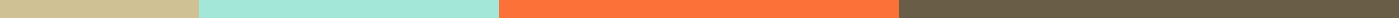 Free Payroll Deduction Form Template─Employee ProfileName: _____________________________________ID: ________________________________________Title: ______________________________________Department: ________________________________Email: _____________________________________Phone: _____________________________________Deduction InformationDeduction Type: _____________________________Explanation: ________________________________Deduction Amount: ___________________________Frequency: __________________________________☐ Weekly ☐ Bi-Weekly ☐ Monthly ☐ AnnuallyAuthorization Signature
I, the undersigned, authorize the specified deductions from my payroll.Employee's Signature: _________________________
Date: ________________________________________Office Use
Verified by: _________________________________
Approval Date: _______________________________